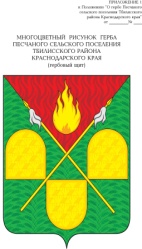 АДМИНИСТРАЦИЯ ПЕСЧАНОГО СЕЛЬСКОГО ПОСЕЛЕНИЯ ТБИЛИССКОГО РАЙОНАПОСТАНОВЛЕНИЕот  13 сентября 2018 года                                                                                 № 31х. ПесчаныйОб отмене постановления главы Песчаного сельского поселения                      от 09.01.2013 № 1 «Об утверждении Административного регламента предоставления муниципальной услуги по выдаче разрешений на строительство, реконструкцию объектов капитального строительства»            В соответствии  с протестом Прокуратуры Тбилисского района                 от 03.09.2018 № 7-01-2018, руководствуясь статьями 31, 60 устава Песчаного сельского поселения Тбилисского района,    п о с т а н о в л я ю :Отменить постановление главы Песчаного сельского поселения            от 09.01.2013 № 1 «Об утверждении муниципальной услуги по выдаче разрешений на строительство, реконструкцию объектов капитального строительства».Контроль за выполнением настоящего постановления оставляю за собой.Постановление вступает в силу со дня его подписания.Глава Песчаного сельского поселенияТбилисского района                                                                          Н.В. Палатина